Smaller authority name:	Upper Beeding Parish CouncilNOTICE OF PUBLIC RIGHTS AND PUBLICATION OF UNAUDITED ANNUAL GOVERNANCE & ACCOUNTABILITY RETURNACCOUNTS FOR THE YEAR ENDED 31 MARCH 2022Local Audit and Accountability Act 2014 Sections 26 and 27 The Accounts and Audit Regulations 2015 (SI 2015/234)NOTICENOTES1. Date of announcement               Monday 6th June 2022___________(a)2. Each year the smaller authority’s Annual Governance and Accountability Return (AGAR) needs to be reviewed by an external auditor appointed by Smaller Authorities’ Audit Appointments Ltd.  The unaudited AGAR has been published with this notice. As it has yet to be reviewed by the appointed auditor, it is subject to change as a result of that review. Any person interested has the right to inspect and make copies of the accounting records for the financial year to which the audit relates and all books, deeds, contracts, bills, vouchers, receipts and other documents relating to those records must be made available for inspection by any person interested. For the year ended 31 March 2022, these documents will be available on reasonable notice by application to:(b) 	Celia Price, PSLCC CiLCA, Clerk & RFO, Upper Beeding Parish Council, The Galdys Bevan Hall, Church Lane, Upper Beeding BN44 3HPTel: 01903 816911Email: clerk@upperbeeding-pc.gov.ukcommencing on (c) _    Tuesday 7th June 2022____________________ and ending on (d) ___   Monday 18th July 2022 ___________________ [the 30th working day after (c) above]3. Local government electors and their representatives also have:The opportunity to question the appointed auditor about the accounting records; andThe right to make an objection which concerns a matter in respect of which the appointed auditor could either make a public interest report or apply to the court for a declaration that an item of account is unlawful. Written notice of an objection must first be given to the auditor and a copy sent to the smaller authority.The appointed auditor can be contacted at the address in paragraph 4 below for this purpose between the above dates only.4. The smaller authority’s AGAR is subject to review by the appointed auditor under the provisions of the Local Audit and Accountability Act 2014, the Accounts and Audit Regulations 2015 and the NAO’s Code of Audit Practice 2015.  The appointed auditor is:Moore (Ref RD/hd)                                   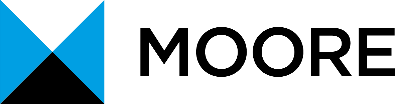 Rutland House, Minerva Business Park, Lynch Wood, PeterboroughPE2 6PZ5. This announcement is made by (e) Celia Price, Clerk & RFO(a) Insert date of placing of the notice which must be not less than 1 day before the date in (c) below(b) Insert name, position and address/telephone number/ email address, as appropriate, of the Clerk or other person to which any person may apply to inspect the accounts(c) Insert date, which must be at least 1 day after the date of announcement in (a) above and extends for a single period of 30 working days (inclusive) ending on the date appointed in (d) below(d) The inspection period between (c) and (d) must also include the first 10 working days of July.(e) Insert name and position of person placing the notice – this person must be the responsible financial officer for the smaller authority